Publicado en Barcelona el 14/07/2013 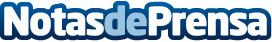 SAIMA Solutions, explica las ventajas de la nueva actualización de IBM COGNOS: IBM Cognos 10.2.1El pasado 11 de junio, IBM lanzó una nueva actualización del software Cognos 10: IBM Cognos 10.2.1. Saima Solutions, partner de referencia de IBM en España, ha testado el software IBM Cognos10.2.1 y tras conocer y validar las importantes novedades y mejoras en el rendimiento que la nueva versión lleva incorporada a iniciado la actualización sus clientes.Datos de contacto:Rosa BecerrilNota de prensa publicada en: https://www.notasdeprensa.es/saima-solutions-explica-las-ventajas-de-la-nueva-actualizacion-de-ibm-cognos-ibm-cognos-1021 Categorias: Software http://www.notasdeprensa.es